FOR SALE – $900 the lot. (Unable to separate)1 – Hoyt Ignite Compound Bow (Blue)1 – SS Pro arrow rest1 – Bow rest1 – Midas sight with cover2 – Stabilizers     -    Beiter Centralizer    -    SF Axiom Carbon12 – Easton A/C/G Aluminum/Carbon Arrows1 – Arrow Case/cylinder1 – SF Quiver with satchel for release aid1 – Stan Quick release aid3 – Arm guards1 – Arrow adjuster tool1 – Seal tight bow string wax1 – Archery legend bagPlease see below for photos.Please contact Craig Sterling on 0438 162 528 for more information.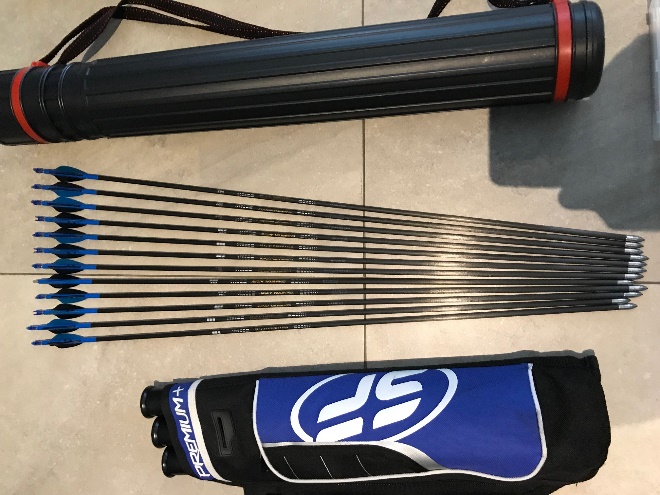 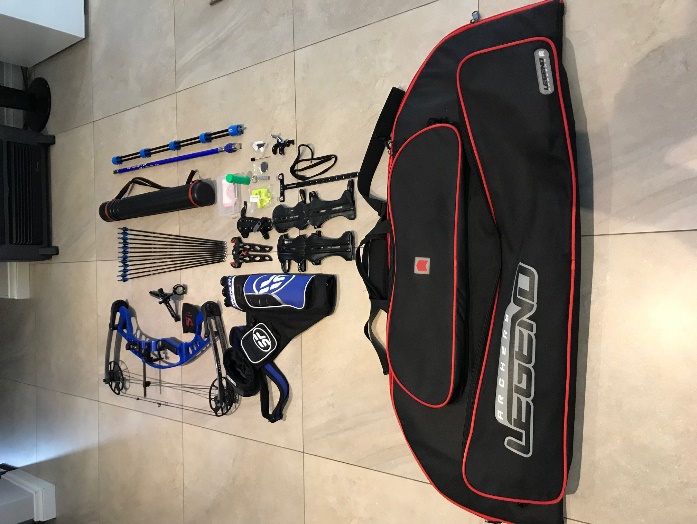 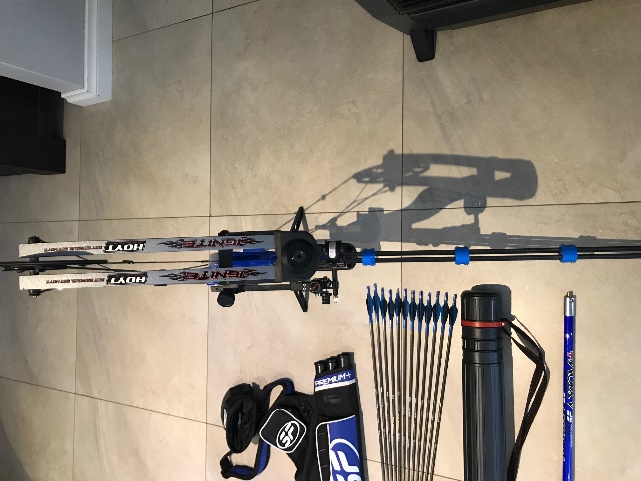 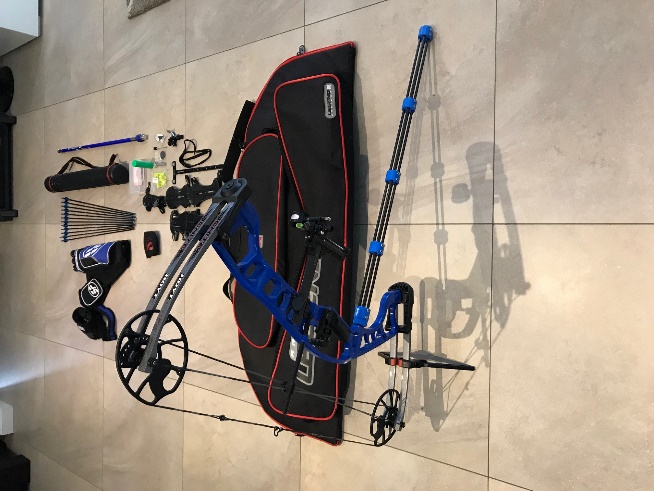 